Anlage zum Antrag auf Anerkennung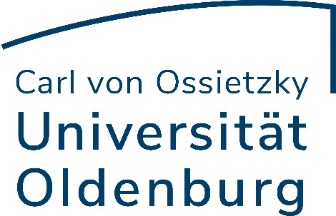 (Zwei-Fächer-Bachelor Evangelische Theologie)Hinweis: Das Formular orientiert sich an der jeweils aktuellen Prüfungsordnung. Bei abweichenden Anträgen ggf. Blankoformular nutzen.Hinweise zur Antragstellung:"Antrag auf Anerkennung von Prüfungsleistungen" und Anlage für das beantragte Fach bzw. den Professionalisierungsbereich mit den Nachweisen (Notenbescheinigung, Zeugnis, etc.) zu einer Gesamtdatei im PDF-Format zusammenfügen und per Mail an die o.g. Adresse senden.Weitere Ausführungen zur Antragstellung: https://uol.de/anerkennung Vorgelegte LeistungAnzuerkennendes ModulKPNoteBemerkungenMitgebrachte Prüfungsleistung, die an der UOL anerkannt werden soll. Modul- bzw. Veranstaltungstitel laut beigefügtem NachweisModul an der UOL, für das die vorgelegte Leistung anerkannt werden soll. (Modulkürzel und Modulname angeben)desModulsan der UOLwird vom Prüfungs-amt ermitteltwird vom Prüfungsamt ausgefülltBasiscurriculum im Umfang von 30 KPBasiscurriculum im Umfang von 30 KPBasiscurriculum im Umfang von 30 KPBasiscurriculum im Umfang von 30 KPBasiscurriculum im Umfang von 30 KPthe119: Einführung in die Bibel (AT oder NT)6the129: Einführung in die Systematische Theologie: Theologie in der Lebenswelt6the139: Einführung in die Kirchengeschichte6the149: Einführung in die Themen der Bibelwissenschaft (AT oder NT)6the159: Einführung in die Religionspädagogik6Aufbaucurriculum im Umfang von 30 KPAufbaucurriculum im Umfang von 30 KPAufbaucurriculum im Umfang von 30 KPAufbaucurriculum im Umfang von 30 KPAufbaucurriculum im Umfang von 30 KPthe219: Fragen und Verstehen der Bibel (AT oder NT)6the229: Fragen der Exegese und Bibelwissenschaften (AT oder NT)6the239: Fragen und Themen der Kirchengeschichte6the249: Fragen und Themen der Systematischen Theologie6the259: Fragen und Themen der Religionspädagogik und Fachdidaktik6the269: Theologie im Diskurs6BachelorarbeitBachelorarbeitBachelorarbeitBachelorarbeitBachelorarbeitBachelorarbeitsmodul15